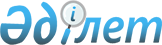 О некоторых вопросах субсидирования стоимости удобрений (за исключением органических) на 2015 год
					
			С истёкшим сроком
			
			
		
					Постановление Восточно-Казахстанского областного акимата от 28 апреля 2015 года № 107. Зарегистрировано Департаментом юстиции Восточно-Казахстанской области 05 июня 2015 года N 3988. Прекращено действие в связи с истечением срока      Примечание РЦПИ.

      В тексте документа сохранена пунктуация и орфография оригинала.

      В соответствии с подпунктом 5) пункта 1  статьи 27 Закона Республики Казахстан от 23 января 2001 года "О местном государственном управлении и самоуправлении в Республике Казахстан", подпунктом 5-1)  пункта 2 статьи 11 Закона Республики Казахстан от 8 июля 2005 года "О государственном регулировании развития агропромышленного комплекса и сельских территорий", в целях реализации  постановления Правительства Республики Казахстан от 29 мая 2014 года № 574 "Об утверждении Правил субсидирования стоимости удобрений (за исключением органических)" Восточно-Казахстанский областной акимат ПОСТАНОВЛЯЕТ:

      1. Установить:

      1) виды субсидируемых удобрений (за исключением органических) и нормы субсидий на 1 тонну (литр) удобрений, реализованных отечественными производителями, на 2015 год согласно  приложению 1 к настоящему постановлению;

      2) виды субсидируемых удобрений (за исключением органических) и нормы субсидий на 1 тонну (литр, килограмм) удобрений, приобретенных у поставщика удобрений и (или) иностранных производителей удобрений, на 2015 год согласно  приложению 2 к настоящему постановлению.

      2. Контроль за исполнением настоящего постановления возложить на заместителя акима области Д. М. Мусина.

      3. Настоящее постановление вводится в действие по истечении десяти календарных дней после дня его первого официального опубликования.



      "СОГЛАСОВАНО"



      "28" апреля 2015 года

 Виды субсидируемых удобрений (за исключением органических) и нормы субсидий на 1 тонну (литр) удобрений, реализованных отечественными производителями, на 2015 год Виды субсидируемых удобрений (за исключением органических) и нормы субсидий на 1 тонну (литр, килограмм) удобрений, приобретенных у поставщика удобрений и (или) иностранных производителей удобрений, на 2015 год
					© 2012. РГП на ПХВ «Институт законодательства и правовой информации Республики Казахстан» Министерства юстиции Республики Казахстан
				
      Аким области

Д. Ахметов

      Министр сельского хозяйства

      Республики Казахстан

А. Мамытбеков
Приложение 1 к постановлению
Восточно-Казахстанского
областного акимата
от "28" апреля 2015 года № 107№ п/п

Субсидируемые виды удобрений

Единица измерения

Процент удешевления стоимости одной единицы, до

Норма субсидий на одну единицу, тенге

1

Аммиачная селитра (N-34,4%)

тонна

50

28900

2

Аммофос (N-10%:P2О5-46%)

тонна

50

45000

3

Суперфосфат (P2О5-19%)

тонна

50

24500

4

"Микроудобрение "МЭРС" марки "Б"

литр

50

5000

5

Сульфат аммония

тонна

50

13500

6

Калий хлористый (К2О-42%:KCL-65%)

тонна

50

44000

7

Калий сернокислый (К2О-53%)

тонна

50

106000

8

Супрефос азот-серосодержащий "Супрефос-NS" (N-12%:P2О5-24%)+(Ca;Mg;SO3) 

тонна

50

43500

9

Нитрат кальция YaraLiva Calcinit

тонна

50

89000

10

Kristalon Cucumber 14-11-31

тонна

50

260500

11

Kristalon Special 18-18-18

тонна

50

218000

12

Kristalon Red 12-12-36

тонна

50

233000

13

Kristalon Yellow 13-40-13

тонна

50

254500

14

Мука фосфоритная (P2О5-17%)

тонна

50

8210

Приложение 2
к постановлению
Восточно-Казахстанского
областного акимата
от "28" апреля 2015 года
№ 107№ п/п

Субсидируемые виды удобрений

Единица измерений

Процент удешевления стоимости одной единицы, до

Норма субсидий на одну единицу, тенге

1

Карбамид (N-46,3%) 

тонна

30

28200

2

Сульфат аммония (N-21%) 

тонна

30

17700

3

Нитроаммофоска (N16:P16:K16) 

тонна

30

28500

4

Удобрения жидкие азотные (КАС) (N-27-33%) 

тонна

30

16500

5

Селитра аммиачная (N-34,4%)

тонна

30

20700

6

Сульфат калия (Кristа SOP) (К2O-50%, К-43%, SO3-45%, S-18%)

тонна

30

80400

7

Сульфат магния (Кristа MgS) (MgO-16%, Mg-9,6%, SO3-32%, S-13%)

тонна

30

53700

8

Кristа MАG (нитрат магния) (N-11%, N-NO3-11%, MgO-15%, Mg-9%) 

тонна

30

69300

9

Кristа K Plus (нитрат калия) (NO3-N-13,7%, K2O-46,3%, K-38,4%) 

тонна

30

102600

10

Кristа MКР (монокалий фосфат) (P2O5-52%, P-22,7%, K2O-34%, K-28,2%)

тонна

30

159000

11

Kristalon Brown 3-11-38

тонна

30

162000

12

Yara Vita Rexolin D12, хелат железа DTRA 

килограмм

30

804,9

13

Yara Vita Rexolin Q40, хелат железа EDDHA

килограмм

30

745,5

14

Yara Vita Rexolin Cu15, хелат меди EDTA

килограмм

30

803,7

15

Yara Vita Rexolin Mn13, хелат марганца EDTA

килограмм

30

594,3

16

Yara Vita Rexolin Zn15, хелат цинка EDTA

килограмм

30

594,3

17

Vara Vita Tenso Coctail

килограмм

30

799,5

18

YaraVita Rexolin APN 

килограмм

30

761,7

19

Yara Vita Rexolin AВС 

килограмм

30

636,9

20

Yara Liva Brassitrel (MgO 8,3, SO3 28,75, B 8, Mn 7, Mo 0,4) 

килограмм

30

367,5

21

Нутривант Плюс Зерновой

килограмм

30

450

22

Нутривант Плюс Масличный

килограмм

30

450

23

Нутривант Плюс Картофель

килограмм

30

450

24

Нутривант Универсальный

килограмм

30

450

25

Ferti K

литр

30

219,9

26

Ferti N

литр

30

175,8

27

Ferti kombi

литр

30

354,3

28

Ferti macro

литр

30

379,5

29

Ferti micro

литр

30

506,4

30

Ferti boron

литр

30

397,2

